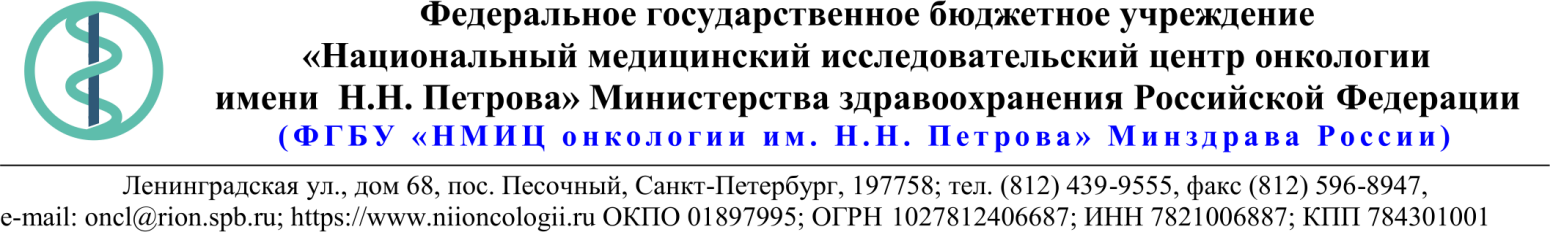 18.Описание объекта закупки*Дополнительные характеристики определены Заказчиком в соответствии с его потребностями, с учетом специфики деятельности, для обеспечения оказания эффективной медицинской помощи26.01.2023 № 05-07/59Ссылка на данный номер обязательна!Запрос о предоставлении ценовой информациидля нужд ФГБУ «НМИЦ онкологии им. Н.Н. Петрова» Минздрава РоссииСтруктура цены (расходы, включенные в цену товара/работы/услуги) должна включать в себя:1)	стоимость товара/работы/услуги; 2)	стоимость упаковки товара;3)	стоимость транспортировки товара от склада поставщика до склада покупателя, включающая в себя все сопутствующие расходы, а также погрузочно-разгрузочные работы;4)	расходы поставщика на уплату таможенных сборов, налоговых и иных обязательных платежей, обязанность по внесению которых установлена российским законодательством;5)  все иные прямые и косвенные накладные расходы поставщика/подрядчика/исполнителя, связанные с поставкой товара/выполнением работ/оказанием услуг и необходимые для надлежащего выполнения обязательств.Сведения о товаре/работе/услуге: содержатся в Приложении.Просим всех заинтересованных лиц представить свои коммерческие предложения (далее - КП) о цене поставки товара/выполнения работы/оказания услуги с использованием прилагаемой формы описания  товара/работы/услуги и направлять их в форме электронного документа, подписанного квалифицированной электронной цифровой подписью (электронная цифровая подпись должна быть открепленной, в формате “sig”) по следующему адресу: 4399541@niioncologii.ru.Информируем, что направленные предложения не будут рассматриваться в качестве заявки на участие в закупке и не дают в дальнейшем каких-либо преимуществ для лиц, подавших указанные предложения.Настоящий запрос не является извещением о проведении закупки, офертой или публичной офертой и не влечет возникновения каких-либо обязательств заказчика.Из ответа на запрос должны однозначно определяться цена единицы товара/работы/услуги и общая цена контракта на условиях, указанных в запросе, срок действия предлагаемой цены.КП оформляется на официальном бланке (при наличии), должно содержать реквизиты организации (официальное наименование, ИНН, КПП - обязательно), и должно содержать ссылку на дату и номер запроса о предоставлении ценовой информации. КП должно содержать актуальные на момент запроса цены товара (работ, услуг), технические характеристики и прочие данные, в том числе условия поставки и оплаты, полностью соответствующие указанным в запросе о предоставлении ценовой информации.В КП должно содержаться однозначное указание на то, что предлагаемые товары (работы, услуги) полностью и по всем запрошенным характеристиками соответствуют описанию объекта закупки, содержащемуся в запросе о предоставлении ценовой информации, выраженное одним из следующих способов: - указанием в КП соответствующего запросу описания товара (работы, услуги)- подтверждением в тексте КП намерения поставки товара (выполнения работы, услуги) на условиях, указанных в запросе, в случае заключения контракта.1.Наименование ЗаказчикаФГБУ "НМИЦ онкологии им. Н.Н. Петрова" Минздрава России2.Наименование объекта закупкиПоставка изделий медицинского назначения3.Коды ОКПД2 / КТРУУказаны в пункте 184.Место исполнения обязательств (адрес поставки, оказания услуг, выполнения работ)197758, Россия, г. Санкт- Петербург, п. Песочный, ул. Ленинградская, дом 685.АвансированиеНе предусмотрено6.Срок окончания действия договора (контракта)28.04.20237.Установление сроков исполнения обязательств контрагентомУстановление сроков исполнения обязательств контрагентом7.1Срок начала исполнения обязательств контрагентом:с момента заключения Контракта, но не ранее 01.01.20237.2Срок окончания исполнения обязательств контрагентом не позднее31.03.20237.3Периодичность выполнения работ, оказания услуг либо количество партий поставляемого товаров: (обязательства контрагента)В течение 6 (шести) рабочих дней после поступления заявки от Покупателя. Последняя дата подачи заявки на поставку 23.03.2023. Максимальное количество партий – 10 (десять).8.ОплатаОплата производится в соответствии со сроками, установленными согласно части 13.1 статьи 34 Федерального закона от 05.04.2013г. № 44-ФЗ9.Документы, которые должны быть представлены поставщиком (подрядчиком, исполнителем) вместе с товаром (результатом выполненной работы, оказанной услуги)регистрационные удостоверения10Специальное право, которое должно быть у участника закупки и (или) поставщика (подрядчика, исполнителя) (наличие лицензии, членство в саморегулируемой организации и т.п.)не предусмотрено11.Дополнительные требования к участникам закупки (при наличии таких требований) и обоснование этих требованийне предусмотрено12.Срок действия гарантии качества товара (работы, услуги) после приемки ЗаказчикомОстаточный срок годности товара на момент поставки должен быть не менее 12 (двенадцати) месяцев, а если общий срок годности товра составляет 1 год и менее, то остаточный срок годности на момент поставки товара должен составлять не менее  60% от установленного производителем срока годности.13.Размер обеспечения гарантийных обязательств (до 10% НМЦК)не предусмотрено14.Предоставляемые участникам закупки преимущества в соответствии со статьями 28 и 29 Закона № 44-ФЗОрганизациям инвалидов в соответствии со ст. 29 Закона № 44-ФЗ Дополнительные требования 15 %15.Запреты, ограничения допуска, условия допуска (преференции) иностранных товаровПриказ Минфина России от 04.06.2018 N 126н «Об условиях допуска товаров, происходящих из иностранного государства или группы иностранных государств, для целей осуществления закупок товаров для обеспечения государственных и муниципальных нужд».16.Страна происхождения (указывается участником в заявке, коммерческом предложении)Указаны в пункте 1817.Количество и единица измерения объекта закупкиУказаны в пункте 18№ п/пНаименование товара Требования к качеству, техническим и функциональным характеристикам товараКол-воЕд. изм.ОКПД2/ КТРУСтрана происхожденияНДС %Цена за ед. без НДС (руб.)Сумма без НДС (руб.)Насос инфузионный эластомерныйСкорость инфузии, мл/час≥ 0.5 и ≤ 500Объем заполнения> 150 и ≤ 250 Кубический сантиметр;^миллилитрБолюс Нет, Критерий скорости инфузии БазальныйЗащита от УФ-лучей ДаДополнительные характеристики (обоснование дополнительных характеристик):                                                         Скорость потока фиксирована, мл/ч: 10 (в соответствии с режимами введения препаратов).При заполнении до номинального объема расчетное время инфузии составляет, час: не менее 24 не более 27 (в соответствии с режимами введения препаратов).Состав устройства:Резервуар (не содержит латекс и фталаты) (для совместимости со всеми препаратами).Запорный клапан на порте для заполнения помпы, препятствующим обратный ток препарата: наличие (обеспечивает безопасное и легкое наполнение насоса).Скорость потока откалибрована за счёт подбора эластомера и ограничителя потока жидкости  (обеспечивает точность фиксированной скорости).Удлинительная линия снабжена: встроенным фильтром и на концевой части коннектором «Луер-Лок» для подключения к доступу пациента (для надежного присоединения к доступу пациента).Сетчатый фильтр грубой очистки на порте для заполнения помпы-наличие. Диаметр пор фильтра, мкм: не менее 1,0 и не более 1,2 (для удаления воздуха и улавливания механических частиц).Остаточный объем, мл: не более 8 (для корректного заполнения резервуара и удлинительной линии).Предназначено для одноразового использования.14шт32.50.50.190-00002769*Насос инфузионный эластомерныйСкорость инфузии, мл/час≥ 0.5 и ≤ 500Объем заполнения> 150 и ≤ 250 Кубический сантиметр;^миллилитрБолюс Нет, Критерий скорости инфузии БазальныйЗащита от УФ-лучей ДаДополнительные зарактеристики:Скорость потока фиксирована, мл/ч: 5 (в соответствии с режимами введения препаратов).При заполнении до номинального объема расчетное время инфузии составляет, час: не менее 48 не более 54 (в соответствии с режимами введения препаратов).Состав устройства: Резервуар (не содержит латекс и фталаты) (для совместимости со всеми препаратами).Запорный клапан на порте для заполнения помпы, препятствующим обратный ток препарата: наличие (обеспечивает безопасное и легкое наполнение насоса).Скорость потока откалибрована за счёт подбора эластомера и ограничителя потока жидкости (обеспечивает точность фиксированной скорости).Удлинительная линия снабжена: встроенным фильтром и на концевой части коннектором «Луер-Лок» для подключения к доступу пациента (для надежного присоединения к доступу пациента).Сетчатый фильтр грубой очистки на порте для заполнения помпы-наличие. Диаметр пор фильтра, мкм: не менее 1,0 и не более 1,2 (для удаления воздуха и улавливания механических частиц).Остаточный объем, мл: не более 8 (для корректного заполнения резервуара и удлинительной линии).Предназначено для одноразового использования.875шт32.50.50.190-00002769*